МІНІСТЕРСТВО ОСВІТИ І НАУКИ УКРАЇНИУМАНСЬКИЙ ДЕРЖАВНИЙ ПЕДАГОГІЧНИЙ УНІВЕРСИТЕТІМЕНІ ПАВЛА ТИЧИНИОСВІТНЬО-ПРОФЕСІЙНА ПРОГРАМАСередня освіта (Українська мова і література). Психологіяпершого рівня вищої освіти (бакалавр)за спеціальністю 014 Середня освіта (Українська мова і література) спеціалізації Психологіягалузі знань: 01 Освіта / ПедагогікаКваліфікація: вчитель української мови і літератури та зарубіжної літератури основної школи, психолог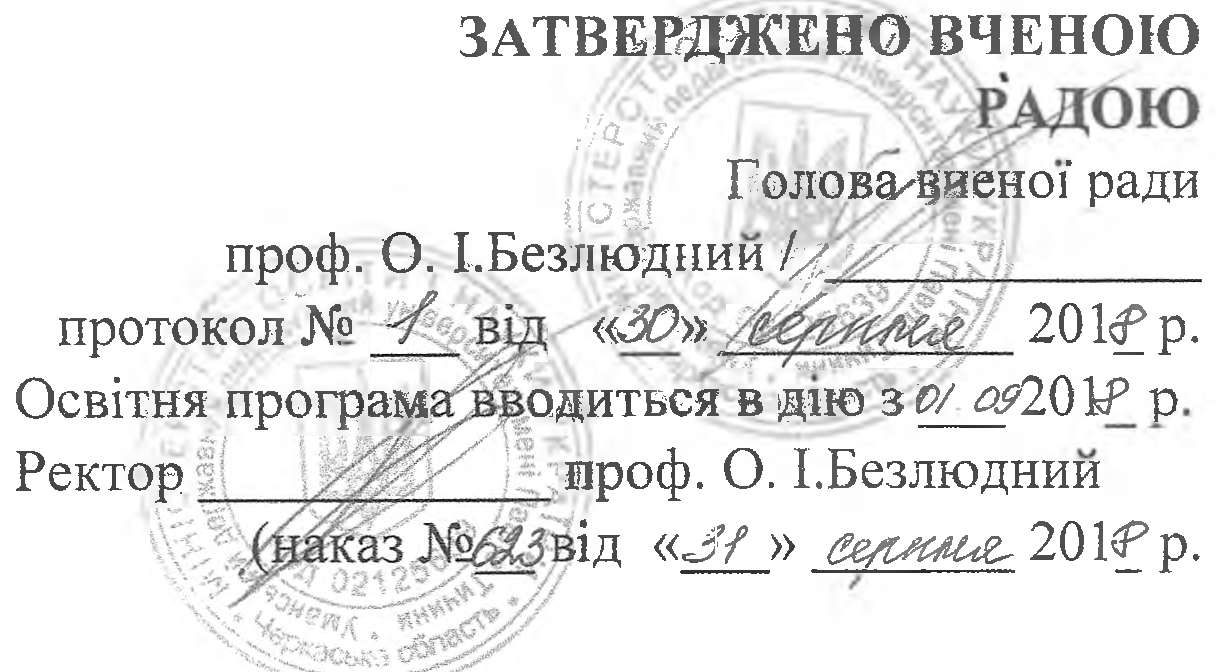 Умань – 2018ПередмоваОсвітньо-професійну програму розроблено робочою групою Уманського державного педагогічного університету імені Павла Тичини.РОЗРОБНИКИ ОСВІТНЬОЇ ПРОГРАМИ (ОСВІТНЬО-ПРОФЕСІЙНОЇ ПРОГРАМИ):1. Гончарук Валентина Анатоліївна, кандидат педагогічних наук, доцент кафедри української мови та методики її навчання Уманського державного педагогічного університету імені Павла Тичини.2. Коваль Валентина Олександрівна, доктор педагогічних наук, професор кафедри української мови та методики її навчання Уманського державного педагогічного університету імені Павла Тичини.3. Новаківська Людмила Володимирівна, доктор педагогічних наук,  професор кафедри української літератури, українознавства та методик їх навчання Уманського державного педагогічного університету імені Павла Тичини.4. Якимчук Ірина Павлівна, кандидат психологічних наук, доцент кафедри психології Уманського державного педагогічного університету імені Павла Тичини.Профіль освітньої програми зі спеціальності 014 Середня освіта (Українська мова і література)спеціалізації ПсихологіяПерелік компонентів освітньо-професійної програми та їх логічна послідовністьКОМПОНЕНТИ ОСВІТНЬОЇ ПРОГРАМИСтруктурно-логічна схема3.Форми атестації здобувачів вищої освітиАтестація випускників освітньої програми спеціальності 014 Середня освіта (Українська мова і література) проводиться у формі складання комплексного кваліфікаційного екзамену, випускного екзамену зі спеціалізації та завершується видачею документа встановленого зразка про присудження їм ступеня бакалавра освіти та професійної кваліфікації: вчитель української мови і літератури та зарубіжної літератури основної школи, психолог.Атестація здійснюється відкрито і публічно.Матриця відповідності програмних компетентностей компонентам освітньої програмиДив. додаток5. Матриця забезпечення програмних результатів навчання (ПРН) відповідними компонентами освітньої програмиДив. додатокЗатверджено на засіданні вченої ради факультету української філології Уманського державного педагогічного університету імені Павла Тичини (протокол №__  від _______20___ р.).Керівник проектної групи (гарант освітньої програми):Гончарук Валентина Анатоліївна, кандидат педагогічних наук, доцент кафедри української мови та методики її навчання Уманського державного педагогічного університету імені Павла Тичини.Розробники:Коваль Валентина Олександрівна, доктор педагогічних наук, професор кафедри української мови та методики її навчання Уманського державного педагогічного університету імені Павла Тичини.Новаківська Людмила Володимирівна, доктор педагогічних наук,  професор кафедри української літератури, українознавства та методик їх навчання Уманського державного педагогічного університету імені Павла Тичини.Якимчук Ірина Павлівна,    кандидат психологічних наук, доцент кафедри психології Уманського державного педагогічного університету імені Павла Тичини.-  Загальна інформація-  Загальна інформаціяПовна назва вищого навчального закладу та структурного підрозділу Уманський державний педагогічний університет імені Павла ТичиниКафедра української мови та методики її навчання Кафедра української літератури, українознавства та методик їх навчанняСтупінь вищої освіти та назва кваліфікації мовою оригіналуБакалавр вчитель української мови і літератури та зарубіжної літератури основної школи, психологОфіційна назва освітньої програмиСередня освіта (Українська мова і література). ПсихологіяТип диплому та обсяг освітньої програмиОдиничний ступінь, 240 кредитів ЄКТС.Наявність акредитаціїВідповідно до рішення Акредитаційної комісії від 28 травня 2015 року протокол № 116 (наказ МОН України від 10.06.2016 р. № 1415 л), УДПУ імені Павла Тичини визнано акредитованим за ІІ (другим) рівнем з напряму (спеціальності) 0203 Гуманітарні науки 6.020303 Філологія. Українська мова і література*. Термін дії сертифіката до 1 липня 2025 року.Цикл/рівеньFQ – EHEA – перший цикл, QF-LLL – 7 рівень, НРК – 7 рівень.ПередумовиНаявність повної загальної середньої освітиМова(и) викладанняУкраїнськаТермін дії освітньої програми3 роки 10 місяцівІнтернет – адреса постійного розміщення опису освітньої програмиhttp://ff.udpu.org.ua/navchannya/osvitni-prohramy-2/os-bakalavr-  Мета освітньої програми-  Мета освітньої програмиЗабезпечити освіту в галузі української мови і літератури із широким доступом до працевлаштування, підготувати студентів до педагогічної діяльності з можливостями подальшого навчання. Використовуючи інноваційну модель підготовки фахівця-філолога, надати студентам ґрунтовні знання з української мови та літератури, виробити в них критичний підхід до розуміння особливостей розвитку мови та літератури в діахронії та специфіки їх функціонування на сучасному етапі.Забезпечити освіту в галузі української мови і літератури із широким доступом до працевлаштування, підготувати студентів до педагогічної діяльності з можливостями подальшого навчання. Використовуючи інноваційну модель підготовки фахівця-філолога, надати студентам ґрунтовні знання з української мови та літератури, виробити в них критичний підхід до розуміння особливостей розвитку мови та літератури в діахронії та специфіки їх функціонування на сучасному етапі.-  Характеристика освітньої програми-  Характеристика освітньої програмиПредметна область (галузь знань, спеціальність, спеціалізація (за наявності))Українська мова, мультидисциплінарна; галузь знань – українська мова та дотичні – російська мова, польська мова, теорія комунікації, знання іноземної – бажано. Програма передбачає такі компоненти:цикл загальної підготовки (86 кредитів ЄКТС, 2580 годин);цикл професійної підготовки (67 кредитів ЄКТС, 2010 годин; разом з практичною підготовкою);дисципліни вільного вибору (60 кредитів ЄКТС, 1800 годин);практична підготовка – 24 кредити;       -     атестація – 3 кредити.Орієнтація освітньої програмиПрограма ґрунтується на загальновідомих наукових результатах із мовознавства та літературознавства, спрямована на інтеграцію фахової підготовки у галузі української філології та психології з інноваційною діяльністю, подальшу професійну та наукову кар’єру.Основний фокус освітньої програми та спеціалізаціїЗагальна освіта за предметною галуззю з урахуванням спеціалізацій.Ключові слова: освіта, українська мова і література, зарубіжна література, психологія.Особливості програмиСтуденти беруть участь у спеціальних семінарах разом зі студентами-учасниками програм МіГуС, Еразмус.4 – Придатність випускників до працевлаштування та подальшого навчання4 – Придатність випускників до працевлаштування та подальшого навчанняПридатність до працевлаштуванняВипускники програми націлені на освітню, науково-методичну й управлінську діяльність відповідно до чинного Національного класифікатора України (за ДК 003:2010):  2320 Вчитель загальноосвітнього навчального закладу.2340 Вчитель спеціалізованого навчального закладу. 2444.1 Молодший науковий співробітник (філологія, лінгвістика та переклади). 2451.2. Редактор літературний.2451.2 Член колегії (редакційної).2419.3 Консультант (в апараті органів державної влади, виконкому (спічрайтер), а також у різноманітних фондах, спілках, фундаціях  гуманітарного спрямування, музеях, мистецьких і культурних центрах, ІТ-компаніях.Подальше навчанняМожливість навчатися за програмою другого (магістерського) рівня вищої освіти за цією галуззю знань (що узгоджується з отриманим дипломом бакалавра), суміжною чи перехресною.5 - Викладання та оцінювання5 - Викладання та оцінюванняВикладання та навчанняПрограмою передбачено студентоцентрований стиль навчання, самонавчання, проблемно зорієнтоване навчання. Лекційні курси поєднано із семінарськими, практичними, лабораторними заняттями, спеціальними та педагогічними практиками. ОцінюванняЕкзамени (усні для концептуальних частин та письмові – для перевірки основних знань), заліки, захисти практики, курсових та кваліфікаційних робіт, атестація.6 – Програмні компетентності6 – Програмні компетентностіІнтегральна компетентність Здатність розв’язувати проблемні питання та вирішувати практичні завдання з української мови і літератури в галузі середньої освіти, що передбачає застосування теорій та методів освітніх наук і характеризується комплексністю й невизначеністю педагогічних умов організації навчально-виховного процесу в основній (базовій) середній школі.Загальні компетентності(ЗК )ЗК 1. Здатність до абстрактного та аналітичного мислення й генерування ідей.ЗК 2. Знання і розуміння предметної галузі та розуміння професії.ЗК 3. Здатність знаходити та аналізувати інформацію з різних джерел.ЗК 4. Здатність виявляти, формулювати і вирішувати професійні проблеми.ЗК 5. Здатність застосовувати знання на практиці.ЗК 6. Здатність бути критичним і самокритичним.ЗК 7. Здатність приймати обґрунтовані рішення.ЗК 8. Здатність генерувати нові ідеї (креативність).ЗК 9. Здатність до розроблення та управління проектами.ЗК 10. Здатність використовувати інформаційні та комунікаційні технології.ЗК 11. Здатність діяти з соціальною відповідальністю і громадською свідомістю.ЗК 12. Здатність працювати в міжнародному контексті. Фахові компетентності спеціальності (ФК)ФК 1. Здатність розуміти сутність філологічної науки, усвідомлювати специфіку мовознавчої та літературознавчої складових.ФК 2. Здатність розуміти лінгвістику як особливу науку, що вивчає структуру і функціонування мови; володіти знаннями з усіх галузей мовознавства, історії української мови та сучасної української літературної мови.ФК 3. Здатність розуміння закономірностей літературного процесу, художнього значення літературного твору в контексті суспільного та літературного процесу певної культурно-історичної епохи, усвідомлення художньої своєрідності літературного твору і загальної типології художньо-літературної творчості.ФК 4. Уміння застосовувати знання з основних понять і концепцій сучасної мовознавчої і літературознавчої науки, вільно оперувати мовознавчим та літературознавчим матеріалом.ФК 5. Уміння використовувати когнітивно-дискурсивні навички, спрямовані на сприйняття й породження зв’язних монологічних і діалогічних текстів в усній і письмовій формах, володіти методикою розвитку зв’язного мовлення учнів. ФК 6. Здатність критично аналізувати, діагностувати та коригувати власну педагогічну діяльність, вивчати педагогічний досвід (вітчизняний, закордонний) у галузі викладання української мови та літератури з метою професійної саморегуляції й свідомого вибору шляхів вирішення проблем в освітньому процесі.ФК 7. Здатність розуміти  вимоги до діяльності за спеціальністю, зумовлені необхідністю забезпечення сталого розвитку України, її зміцнення як демократичної, соціальної, правової держави. ФК 8. Знання категоріально-понятійного апарату психології.ФК 9. Здатність самостійно планувати, організовувати та здійснювати психологічне дослідження. Здатність аналізувати та систематизувати одержані результати, формулювати аргументовані висновки та рекомендації.ФК 10. Уміння організовувати та надавати психологічну допомогу (індивідуальну та групову). Здатність здійснювати просвітницьку та психопрофілактичну роботу відповідно до запиту.7 – Програмні результати навчання7 – Програмні результати навчанняПРН 1. Знання професійно зорієнтованих гуманітарних наук, спеціалізованих філологічних дисциплін.ПРН 2. Знання лінгвістики як особливої науки, що вивчає структуру і функціонування мови; володіння знаннями з усіх галузей мовознавства, історії української мови та сучасної української літературної мови.ПРН 3. Знання мовних явищ та літературних процесів, здатність систематизувати мовно-літературні явища, розпізнавати, оцінювати та прогнозувати загальнокультурні, виховні, етичні наслідки певних процесів у мові та літературі.ПРН 4. Знання методики підготовки уроків з української мови та літератури будь-якого типу.ПРН 5. Знання державного стандарту загальної середньої освіти,  навчальних програм з української мови та літератури для ЗНЗ та практичних шляхів їхньої реалізації в різних видах урочної та позаурочної діяльності.ПРН 6. Уміння застосовувати знання професійно зорієнтованих гуманітарних та соціально-економічних дисциплін, навички науково-ділової комунікації (українською та іноземною мовами) в освітніх закладах.ПРН 7. Здатність до рефлексії, має навички оцінювання непередбачуваних проблем у професійній діяльності й обдуманого вибору шляхів їх вирішення.ПРН 8. Уміння вдосконалювати набуту під час навчання кваліфікацію.ПРН 9. Знання здобутків класичної та сучасної психології у сфері методології, теорії, практики та емпіричних досліджень;  організації та соціально-психологічної сфери сучасної психологічної практики та специфіки діяльності психолога в різних сферах.ПРН 10. Знання понятійного апарату сучасної психології, термінології, що використовується у психологічній практиці; етичні засади, види, методи та форми надання психологічних послуг в різних класах ситуацій професійної діяльності;ПРН 11. Володіння сучасними теоріями, на ґрунті яких будується сучасна практика надання психологічної та психокорекційної допомоги дорослим та дітям.8 – Ресурсне забезпечення реалізації програми8 – Ресурсне забезпечення реалізації програмиКадрове забезпеченняПроцес навчання забезпечують провідні фахівці кафедр, в складі                     7  докторів наук,  39 кандидатів наук,  12  викладачів.  Матеріально-  технічне забезпеченняНаявна матеріально-технічна база, що забезпечує проведення всіх видів лабораторної, практичної, дисциплінарної та міждисциплінарної підготовки та науково–дослідної роботи студентів. Обладнаний комп’ютерний клас. Працюють лабораторії «Східноподільський лінгвокраєзнавчий науково-координаційний центр», «Проблеми підготовки студентів-філологів до українознавчої роботи в школі», «Театр Слова», «Центр дослідження вишивки Східного Поділля», «Центра творчої майстерності вчителя імені С. Павленка», науково-методичний кабінет.Інформаційне та навчально – методичне забезпеченняОсвітній процес забезпечений навчально-методичними комплексами, підручниками та посібниками. Навчальні курси розміщені в системі інформаційно-освітнього середовища для студентів очної та заочної (дистанційної) форм навчання. Наукові роботи завантажені в інституційний репозитарій університету.9 – Академічна мобільність9 – Академічна мобільністьНаціональна кредитна мобільністьУкладені угоди:- з військовою академією (м. Одеса) «Про військову підготовку студентів за програмою підготовки офіцерів запасу», - із Сумським державним університетом «Про військову підготовку студентів за програмою підготовки офіцерів запасу», - з ДП «Український дитячий центр «Молода гвардія»» (для здійснення педагогічної діяльності та проходження виробничої практики),- з ТОВ «Лижна школа» (Буковель) для проведення практик студентів та надання методичної допомоги майбутнім вчителям.Міжнародна кредитна мобільністьРеалізуються програми подвійного диплома: Університет в м. Порту(Португалія).Тракійський університет в м. Стара Загора(Болгарія).Державна вища школа професійної освіти ім. Іполіта Цегельського в       м. Гнєзно (Польща).Поморська академія в м. Слупську (Польща).Державна вища професійна школа імені Я.А. Коменського в м. Лєшно (Польща).Академія імені Яна Длугоша в м. Ченстохові (Польща).Інститут європейської культури Познанського університету імені Адама Міцкевича в м. Гнєзно (Польща).Державна вища школа професійної освіти в м. Хелмі ( Польща).Навчання іноземних здобувачів вищої освітиПередбачена можливість навчання іноземних студентів. Іноземні студенти навчаються в одній групі зі студентами-українцями, до них застосовуються ті самі вимоги, що й до українців.Код н/дКомпоненти освітньої програми (навчальні дисципліни, курсові проекти(роботи), практики, кваліфікаційна робота)Кількість кредитівКількість кредитівКількість кредитівФорма підсумк. контролю123334Обов’язкові компоненти ОПОбов’язкові компоненти ОПОбов’язкові компоненти ОПОбов’язкові компоненти ОПОбов’язкові компоненти ОПОбов’язкові компоненти ОПІЦикл загальної підготовкиЦикл загальної підготовкиЦикл загальної підготовкиЦикл загальної підготовкиЦикл загальної підготовкиГПГуманітарна підготовкаГуманітарна підготовкаОК 01Історія та культури УкраїниІсторія та культури України4екзаменекзаменОК 02ФілософіяФілософія4екзаменекзаменОК 03Політична та соціологічна наукиПолітична та соціологічна науки3екзаменекзаменОК 04Іноземна моваІноземна мова9екзамен, залікекзамен, залікОК 05Фізичне вихованняФізичне виховання4залікзалікФПФундаментальна підготовкаФундаментальна підготовкаОК 06ОП та БЖДОП та БЖД3залікзалікОК 07Вікова фізіологія і шкільна гігієна з основами медзнаньВікова фізіологія і шкільна гігієна з основами медзнань3залікзалікОК 08Сучасна українська літературна моваСучасна українська літературна мова28екзамен, залікекзамен, залікОК 09Історія української літературиІсторія української літератури28екзамен, залікекзамен, залікІІ Цикл професійної підготовкиІІ Цикл професійної підготовкиІІ Цикл професійної підготовкиІІ Цикл професійної підготовкиІІ Цикл професійної підготовкиІІ Цикл професійної підготовкиППП Психолого-педагогічна підготовкаППП Психолого-педагогічна підготовкаППП Психолого-педагогічна підготовкаППП Психолого-педагогічна підготовкаППП Психолого-педагогічна підготовкаППП Психолого-педагогічна підготовкаОК 10ПедагогікаПедагогіка8екзамен, залікекзамен, залікОК 11ПсихологіяПсихологія6екзаменекзаменОК 12Методика навчання української мовиМетодика навчання української мови7екзамен, залікекзамен, залікОК 13Методика навчання української літературиМетодика навчання української літератури7екзамен, залікекзамен, залікОК 14Методика навчання зарубіжної літературиМетодика навчання зарубіжної літератури4екзаменекзаменНПП Науково-предметна підготовкаНПП Науково-предметна підготовкаНПП Науково-предметна підготовкаНПП Науково-предметна підготовкаНПП Науково-предметна підготовкаНПП Науково-предметна підготовкаОК 15УкраїнознавствоУкраїнознавство3залікзалікОК 16Історія зарубіжної літературиІсторія зарубіжної літератури14екзамен, залікекзамен, залікОК 17Вступ до мовознавстваВступ до мовознавства3екзаменекзаменОК 18Вступ до літературознавстваВступ до літературознавства3екзаменекзаменОК 19Старослов’янська моваСтарослов’янська мова3екзаменекзаменОК 20Історична граматика української мовиІсторична граматика української мови3екзаменекзаменОК 21Ділова українська моваДілова українська мова3екзаменекзаменОК 22ФольклорФольклор3залікзалікВибіркові компоненти ОПВибіркові компоненти ОПВибіркові компоненти ОПВибіркові компоненти ОПВибіркові компоненти ОПВибіркові компоненти ОПВВБлок №1Блок №1ВВ1.01Історія психологіїІсторія психології7екзаменекзаменВВ1.02Методика роботи практичного психологаМетодика роботи практичного психолога6екзаменекзаменВВ1.03Психологічна служба в системі освітиПсихологічна служба в системі освіти3залікзалікВВ1.04Основи психологічного консультуванняОснови психологічного консультування5екзаменекзаменВВ1.05ПатопсихологіяПатопсихологія4залікзалікВВ1.06Основи психодіагностики і психокорекціїОснови психодіагностики і психокорекції5екзаменекзаменВВ1.07Педагогічна психологіяПедагогічна психологія4екзаменекзаменВВ1.08Практичний та ономастичний аспект української мовиПрактичний та ономастичний аспект української мови4залікзалікВВ1.09Дитяча література та практикум з виразного читанняДитяча література та практикум з виразного читання3залікзалікВВ1.10Культура мовленняКультура мовлення3екзаменекзаменВВ1.11Українська діалектологіяУкраїнська діалектологія3залікзалікВВ1.12Стилістика української мовиСтилістика української мови4екзаменекзаменВВ1.13Історія української літературної мовиІсторія української літературної мови3екзаменекзаменВВ1.14ІК технології в галузіІК технології в галузі3залікзалікВВ1.15Історія педагогікиІсторія педагогіки3залікзалікВибірковий блок №2Вибірковий блок №2ВВ2.01Сучасні теорії глибинної психологіїСучасні теорії глибинної психології7екзаменекзаменВВ2.02Методика роботи психологаМетодика роботи психолога6екзаменекзаменВВ2.03Вступ до спеціальностіВступ до спеціальності3залікзалікВВ2.04Експериментальна психологіяЕкспериментальна психологія5екзаменекзаменВВ2.05Основи клінічної психологіїОснови клінічної психології4залікзалікВВ2.06Диференційна психологіяДиференційна психологія5екзаменекзаменВВ2.07Методика навчання психологіїМетодика навчання психології4екзаменекзаменВВ2.08Практичний курс української мовиПрактичний курс української мови4залікзалікВВ2.09Українська література для дітейУкраїнська література для дітей3залікзалікВВ2.10СоціолінгвістикаСоціолінгвістика3екзаменекзаменВВ2.11Наріччя української мовиНаріччя української мови3залікзалікВВ 2.12Функціональні стилі сучасної української мовиФункціональні стилі сучасної української мови4екзаменекзаменВВ 2.13Історична лексикологіяІсторична лексикологія3екзаменекзаменВВ 2.14Українська міфологіяУкраїнська міфологія3залікзалікВВ 2.15Українська лексикографіяУкраїнська лексикографія3залікзалікПрактична підготовкаПрактична підготовкаП.1Навчальна (фольклорна, психолого-педагогічна, діалектологічна, фахова)Навчальна (фольклорна, психолого-педагогічна, діалектологічна, фахова)12залікзалікП.2Виробнича (педагогічна практика з фахових методик (пробні уроки), педагогічна практика)Виробнича (педагогічна практика з фахових методик (пробні уроки), педагогічна практика)12екзаменекзаменАтестаціяАтестація3Загальний обсяг вибіркових компонент:                                         90Загальний обсяг вибіркових компонент:                                         90Загальний обсяг вибіркових компонент:                                         90Загальний обсяг вибіркових компонент:                                         90Загальний обсяг вибіркових компонент:                                         90Загальний обсяг вибіркових компонент:                                         90ЗАГАЛЬНИЙ ОБСЯГ ОСВІТНЬОЇ ПРОГРАМИ                         240ЗАГАЛЬНИЙ ОБСЯГ ОСВІТНЬОЇ ПРОГРАМИ                         240ЗАГАЛЬНИЙ ОБСЯГ ОСВІТНЬОЇ ПРОГРАМИ                         240ЗАГАЛЬНИЙ ОБСЯГ ОСВІТНЬОЇ ПРОГРАМИ                         240ЗАГАЛЬНИЙ ОБСЯГ ОСВІТНЬОЇ ПРОГРАМИ                         240ЗАГАЛЬНИЙ ОБСЯГ ОСВІТНЬОЇ ПРОГРАМИ                         240